Publicado en Madrid el 18/12/2020 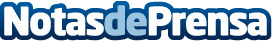 'El libro del búho', de Diego Pérez Martínez recupera la esencia de los géneros de fantasía y de aventurasComienza con esta novela una saga prometedora e imaginativa llamada 'Válorix'Datos de contacto:Editorial TregolamServicios editoriales918 675 960Nota de prensa publicada en: https://www.notasdeprensa.es/el-libro-del-buho-de-diego-perez-martinez Categorias: Nacional Literatura http://www.notasdeprensa.es